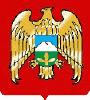 МЕСТНАЯ  АДМИНИСТРАЦИЯ ЭЛЬБРУССКОГО МУНИЦИПАЛЬНОГО РАЙОНА КАБАРДИНО-БАЛКАРСКОЙ РЕСПУБЛИКИКЪЭБЭРДЕЙ - БАЛЪКЪЭР РЕСПУБЛИКЭМ И ЭЛЬБРУС МУНИЦИПАЛЬНЭ КУЕЙМ И ЩIЫПIЭАДМИНИСТРАЦЭКЪАБАРТЫ-МАЛКЪАР РЕСПУБЛИКАНЫ ЭЛЬБРУС МУНИЦИПАЛЬНЫЙ РАЙОНУНУ ЖЕР-ЖЕРЛИ АДМИНИСТРАЦИЯСЫ « 08 »  ноября  2016 г.О продлении срока проведения конкурсных мероприятий на замещение вакантной должности руководителя муниципального общеобразовательного учреждения «Средняя общеобразовательная школа №4 имени Т.М. Энеева» с.п. Кенделен Эльбрусского муниципального районаВ соответствии с Федеральным законом от 06.10.2003 г. №131-ФЗ «Об общих принципах организации местного самоуправления в Российской Федерации», Гражданским Кодексом Российской Федерации, ТрудовымКодексом Российской Федерации, Положением об организации и проведении конкурса на замещение вакантной должности  руководителя муниципального образовательного учреждения Эльбрусского муниципального района, утвержденным постановлением главы местной администрации  Эльбрусского муниципального района от 18 августа 2016 года №149, местная администрация Эльбрусского муниципального района постановляет:1.Организовать конкурсные мероприятия на замещение вакантной должности руководителя муниципального общеобразовательного учреждения «СОШ №4 имени Т.М. Энеева» с.п. Кенделен Эльбрусского муниципального района.2. Провести  конкурс на замещение вакантной должности руководителя муниципального общеобразовательного учреждения Эльбрусского муниципального района «СОШ №4 имени Т.М. Энеева» с.п. Кенделен Эльбрусского муниципального района 21 ноября 2016 года в 15:00часов. 3.  МУ «Управление образования»Эльбрусского муниципального района(Моллаев С.С.):организовать прием заявлений и прилагаемых документов от кандидатов с 8 ноября 2016 года в рабочие дни и завершить прием заявлений и прилагаемых документов в срок до 18 ноября 2016 года.4. Опубликовать настоящее постановление в районной газете "Эльбрусские новости" и разместить на официальном сайте Эльбрусского муниципального района.5. Постановление вступает в законную силу с момента подписания.6. Контроль за исполнением настоящего постановления возложить на первого заместителя главы местной администрации Эльбрусского муниципального района Афашокову Р.Д.Глава местной администрацииЭльбрусского муниципального района 					К.УянаевПОСТАНОВЛЕНИЕУНАФЭБЕГИМИ     № 186     № 186     № 186